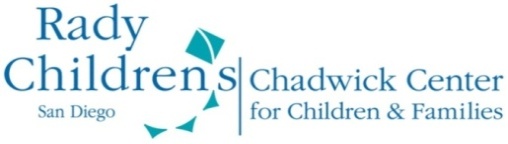 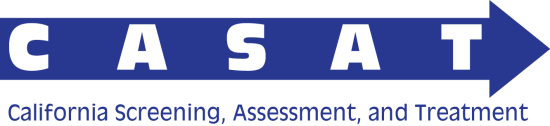 Chadwick Center for Children and FamiliesRady Children’s Hospital-San Diego
List of Potential Resources to SupportChild Welfare/Mental Health Learning CollaborativeIn October 2012, the Chadwick Center for Children and Families at Rady Children’s Hospital – San Diego received funding from the Administration on Children, Youth and Families – Children’s Bureau to establish the California Screening, Assessment and Treatment (CASAT) Initiative.  The overarching goal of the CASAT Initiative is to assist individual counties and regions in California to create a comprehensive system of screening for social and emotional strengths and needs to identify and  maximize use of community resources known to enhance resilience, conducting a comprehensive, trauma-informed assessment when indicated, and using the results of this subsequent assessment to ensure that the youth and family are referred to evidence-based or evidence-informed treatments and interventions.  This funding allows the Chadwick Center at Rady Children’s Hospital – San Diego to provide training and technical assistance and create tools and resources that can assist the regional learning collaboratives in their efforts.   The following tools and resources may be provided through periodic newsletters, option papers, decision-making tools, presentations, in-person or tele-consultations, or other methods to be determined collaboratively with the regions seeking the specific resources or tools.Tools and Resources to Support Regional Learning CollaborativesLearning Collaborative MethodologyInformation and clarification regarding learning collaborative methodologyConsultation regarding strategies that the RTAs can use to integrate the Model for Improvement into their Learning Collaboratives, including sharing of information across teams and small tests of change.Access to tools and resources to the regional training academies to help them in their efforts to develop the learning collaborative within their specific region.ScreeningInformation on key conceptual approaches  for mental health and trauma screeningInformation regarding best practices and available research on implementing mental health and trauma screening approachesReview of child and adolescent trauma screening toolsReview of child and adolescent mental health screening toolsList of suggested evidence-based screening toolsTargeted consultation on specific measures under consideration by regional LCsDetailed information and additional consultation regarding implementing  of screening tools already developed within CASAT teamAssessmentInformation on key conceptual approaches for mental and behavioral health assessmentInformation regarding best practices and available research on implementing mental and behavioral health assessmentList of key domains to target in mental and behavioral health assessmentList of suggested evidence-based assessment tools for mental and behavioral health assessmentTargeted consultation on development of specific assessment batteries under consideration by regional LCsInformation on use of assessment tools to triage, treatment plan development, promoting engagement, treatment monitoring, and system-wide evaluationDetailed information and additional consultation regarding pathway approach to assessment, including the Trauma-Informed Mental Health Assessment Pathway (TI-MHAP)TreatmentInformation on key conceptual considerations for trauma-informed mental and behavioral health treatmentInformation regarding best practices and available research on mental and behavioral health treatmentsList of evidence-based, trauma-informed mental and behavioral health treatmentsTargeted consultation on scaling up evidence-based, trauma-informed mental and behavioral health treatments Implementation ScienceInformation on key conceptual considerations for implementation and cross-system collaborationInformation regarding best practices and available research on implementation science and cross-system collaborationList of key domains relevant to implementationList of tools to assess key domains relevant to implementationConsultation for regional LCs on community assessment processConsultation for Regional LCs on screening, assessment, or treatment implementation planTrauma-Informed PracticesConsultation for regional LCs on further developing a trauma-informed systemChild Welfare Trauma Training Toolkit Guides/manuals for trauma-informed care in MH and CW systemsTraining for regional or county trainers on Child Welfare Trauma Training Toolkit